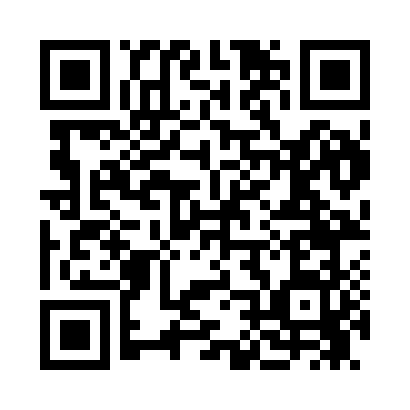 Prayer times for Steeles, Missouri, USAMon 1 Jul 2024 - Wed 31 Jul 2024High Latitude Method: Angle Based RulePrayer Calculation Method: Islamic Society of North AmericaAsar Calculation Method: ShafiPrayer times provided by https://www.salahtimes.comDateDayFajrSunriseDhuhrAsrMaghribIsha1Mon4:205:481:074:588:269:552Tue4:205:491:074:598:269:543Wed4:215:491:084:598:269:544Thu4:225:501:084:598:259:545Fri4:225:501:084:598:259:536Sat4:235:511:084:598:259:537Sun4:245:521:084:598:259:528Mon4:245:521:084:598:249:529Tue4:255:531:094:598:249:5110Wed4:265:531:095:008:249:5111Thu4:275:541:095:008:239:5012Fri4:285:551:095:008:239:5013Sat4:295:551:095:008:229:4914Sun4:305:561:095:008:229:4815Mon4:305:571:095:008:229:4816Tue4:315:571:095:008:219:4717Wed4:325:581:095:008:209:4618Thu4:335:591:095:008:209:4519Fri4:346:001:105:008:199:4420Sat4:356:001:105:008:199:4321Sun4:366:011:105:008:189:4222Mon4:376:021:104:598:179:4123Tue4:386:031:104:598:179:4024Wed4:396:031:104:598:169:3925Thu4:416:041:104:598:159:3826Fri4:426:051:104:598:149:3727Sat4:436:061:104:598:139:3628Sun4:446:061:104:598:139:3529Mon4:456:071:104:588:129:3430Tue4:466:081:104:588:119:3331Wed4:476:091:104:588:109:31